МАСТЕР –КЛАСС ДЛЯ РОДИТЕЛЕЙ «НОВОГОДНЯЯ 3D СНЕЖИНКА»Воспитатель : Рудкина О. Н. 
Цель: изготовление декора для украшения группы и интерьера
Задачи:
— Обучить родителей практическим приемам  конструирования из бумаги;
— Развивать творческие способности, художественный вкус, фантазию родителей;
— Способствовать активному включению родителей в совместную конструктивно-творческую деятельность;
— Воспитать интерес к совместному творческому процессу
— Использовать полученный опыт в совместной деятельности родителей и детей в домашних условиях.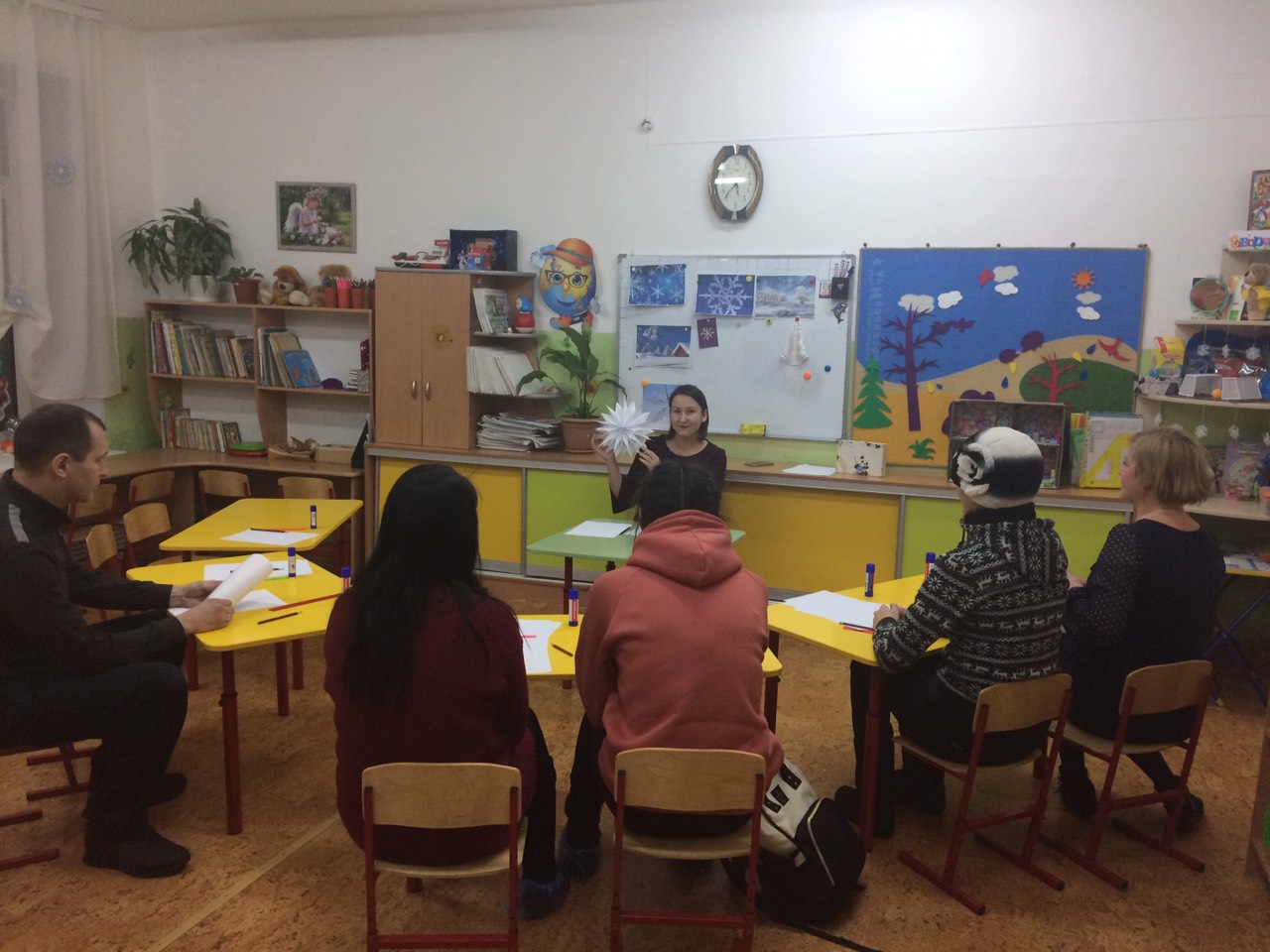 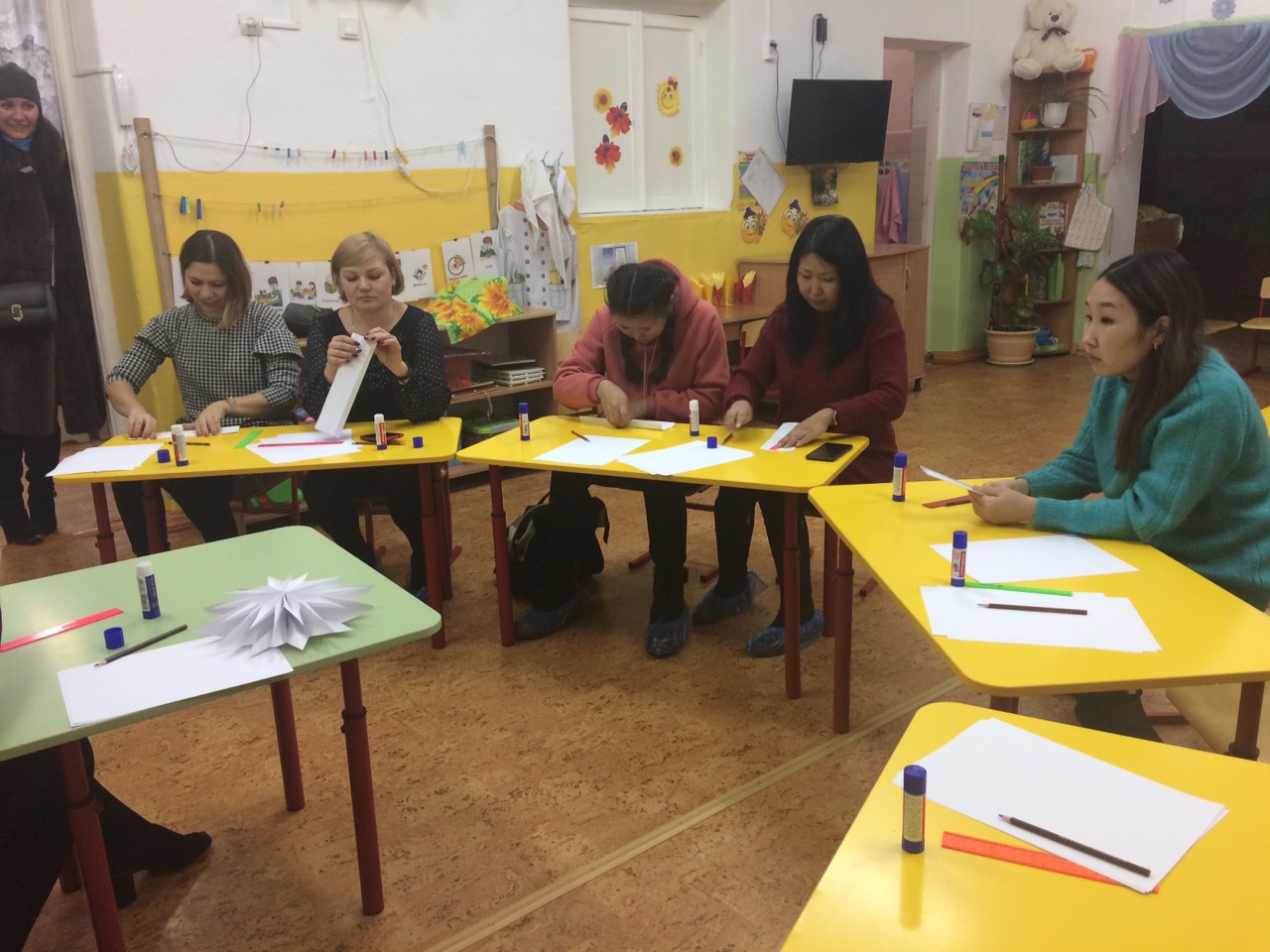 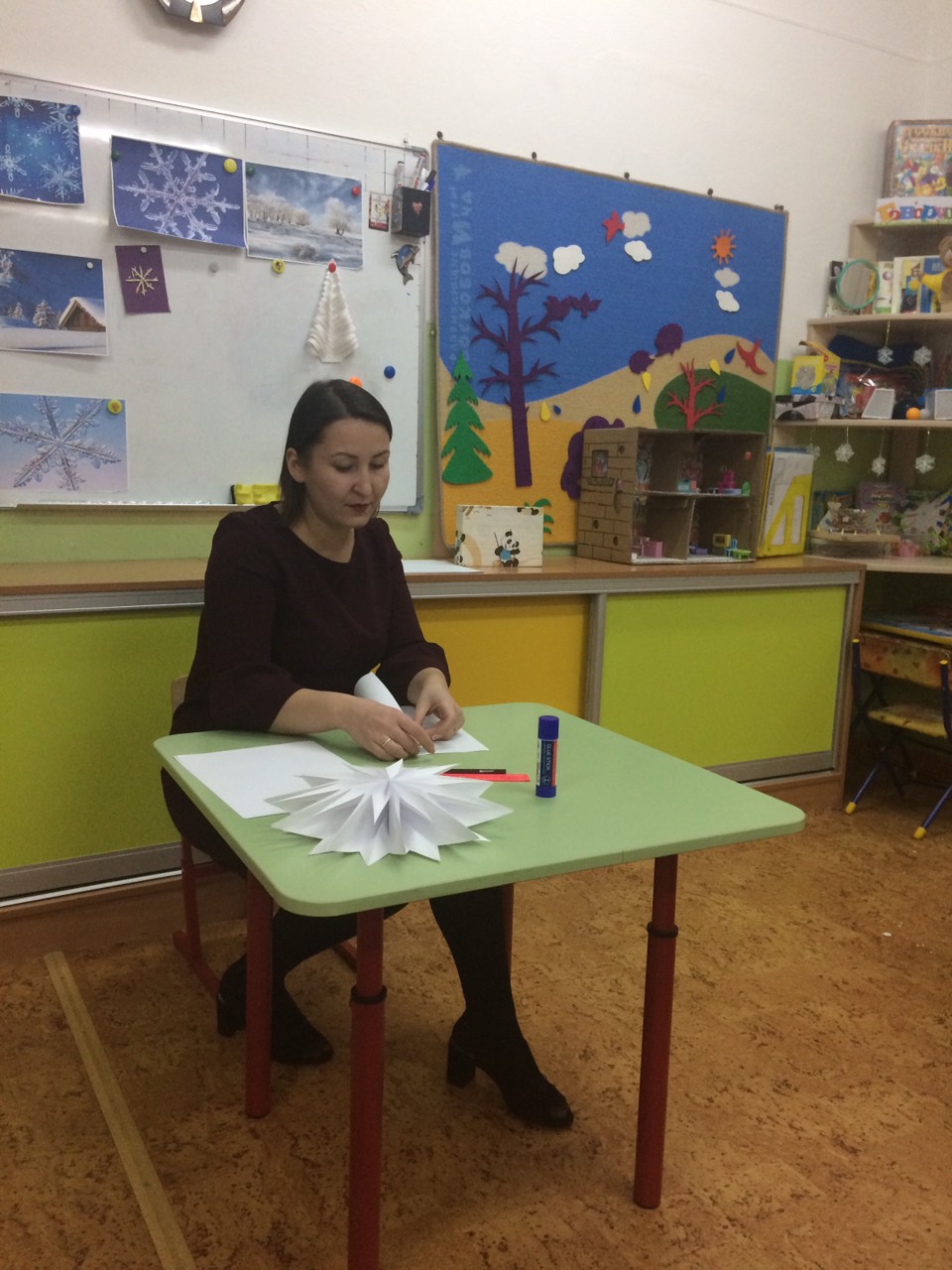 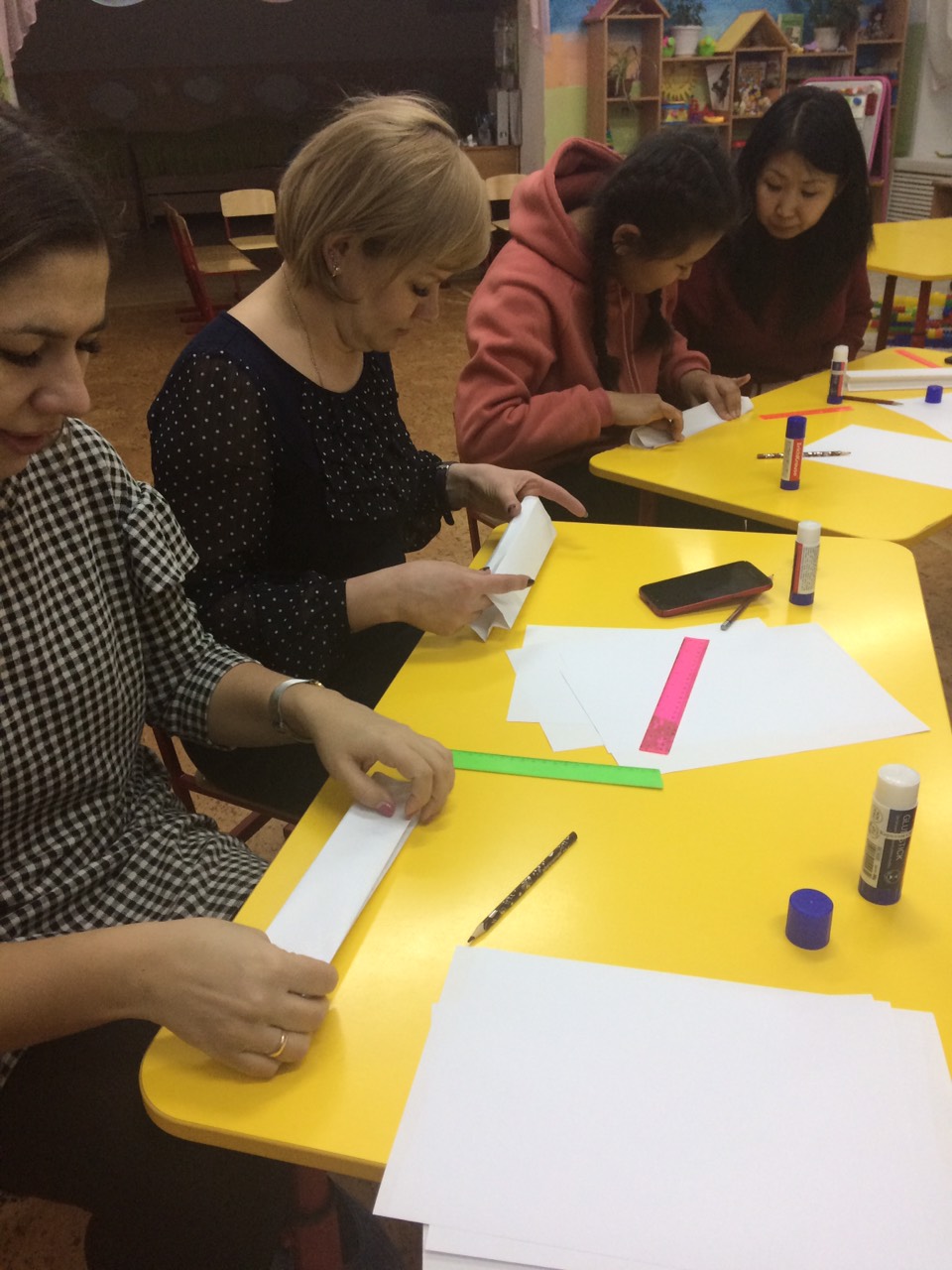 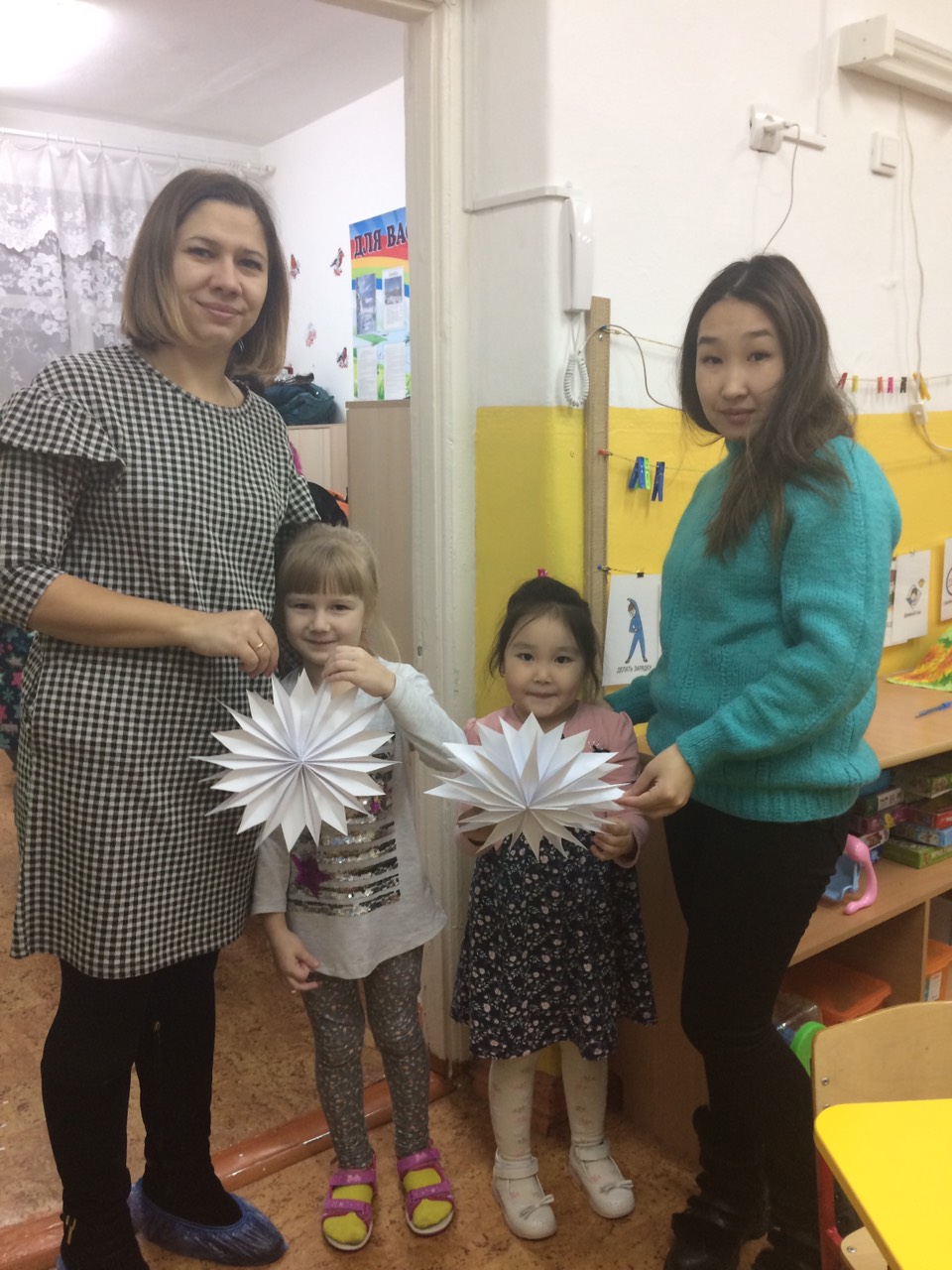 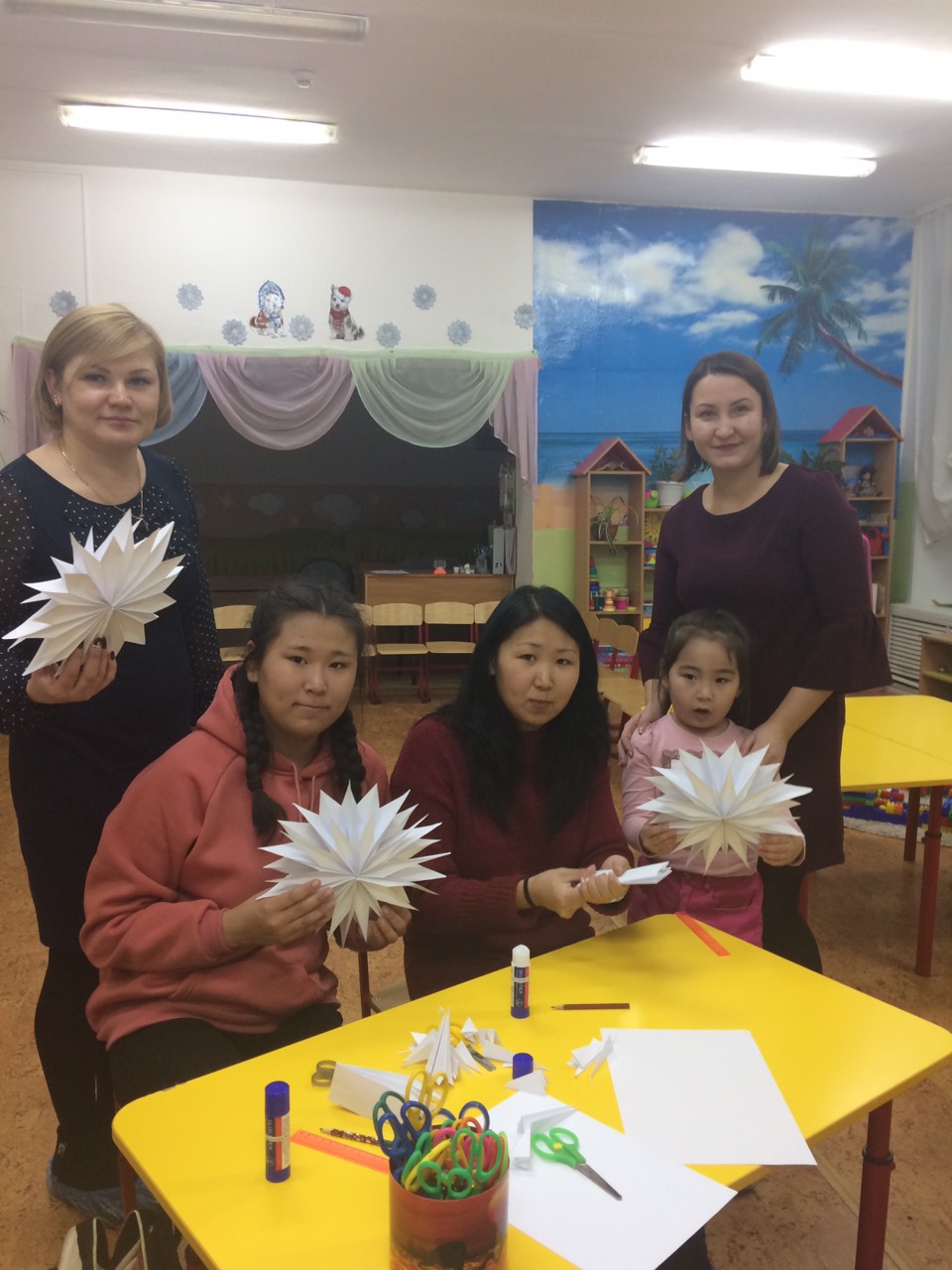 